Протокол № 7заседания членов Совета саморегулируемой организации  «Союз дорожно- транспортных строителей «СОЮЗДОРСТРОЙ»г. Москва                                                                                       31 марта  2020 годаПрисутствовали члены Совета:  Андреев Алексей Владимирович – Генеральный директор АО «ДСК «АВТОБАН», Вагнер Яков Александрович – Генеральный директор ООО «Стройсервис», Васильев Юрий Эммануилович – Генеральный директор ООО «МИП «МАДИ-ДТ», Власов Владимир Николаевич – Генеральный директор ПАО «МОСТОТРЕСТ», Гордон Семен Лазаревич – Генеральный директор ООО «Лагос», Данилин Алексей Валерьевич – Исполнительный директор АО «Сефко», Кошкин Альберт Александрович – президент «СОЮЗДОРСТРОЙ», Любимов Игорь Юрьевич – Генеральный директор ООО «СК «Самори», Хвоинский Леонид Адамович – Генеральный директор «СОЮЗДОРСТРОЙ».Повестка дня:Рассмотрение вопроса о применении мер дисциплинарного воздействия к членам «СОЮЗДОРСТРОЙ».По вопросу повестки дня: слово имеет  генеральный директор  «СОЮЗДОРСТРОЙ»  Хвоинский Леонид Адамович. Уважаемые члены Совета! В адрес Совета СРО «СОЮЗДОРСТРОЙ» от Дисциплинарной комиссии Союза  на основании п.п 4 пункта 4.3 Положения о Дисциплинарной комиссии СРО «СОЮЗДОРСТРОЙ» и пункта 6.5 Мер дисциплинарного воздействия применяемых в СРО «СОЮЗДОРСТРОЙ» поступила рекомендации об исключении из состава членов Союза, за  не устранение в установленные сроки нарушений повлекших приостановление права члена Союза выполнять строительство, реконструкцию, капитальный ремонт, снос объектов капитального строительства по договору строительного подряда, договору подряда на осуществление сноса следующих членов Союза:1. ООО «СП Минскметрострой».2. ООО «Транспорт и партнеры».Решили: Согласно п.2 части 2 статьи 55.7 Градостроительного кодекса Российской Федерации, а именно на основании пункта 4 Мер дисциплинарного воздействия, применяемые в СРО «СОЮЗДОРСТРОЙ» и в соответствии с пунктом 1.2.2. Раздела 4 Положения «О членстве в саморегулируемой организации, в том числе о размере, порядке расчета, а также порядке уплаты вступительного и регулярного членских взносов» – исключить из состава членов Союза, за  не устранение в установленные сроки нарушений повлекших приостановление права члена Союза выполнять строительство, реконструкцию, капитальный ремонт, снос объектов капитального строительства по договору строительного подряда, договору подряда на осуществление сноса следующих членов Союза:1. ООО «СП Минскметрострой».2. ООО «Транспорт и партнеры».Голосовали:За – 9 голосов, против – нет, воздержался – нет.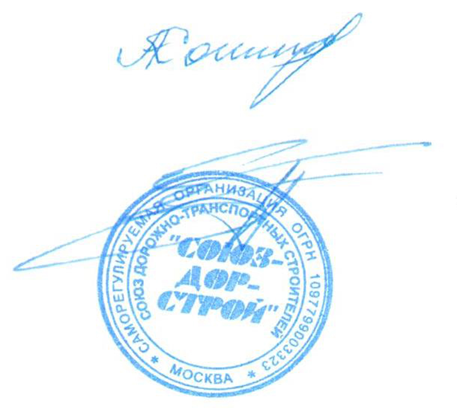 Председатель Совета                                                                   Кошкин А.А.Секретарь Совета                                                                        Суханов П.Л.